Caravel™Requested information for a evaluation (Mainframes)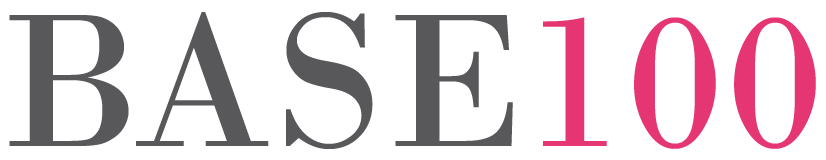 IntroductionIn order to provide you with excellent service, please complete this questionnaire as accurately as possible. Should you have any questions regarding this questionnaire, please do not hesitate to call the “Caravel Sales Team”, who will gladly help you answer them.Description of the Original System* If at all possible, please attach a description of the system architecture.Description of the Application to be convertedDescription of the data to be migratedDatos sobre la programaciónProgramasDo they use:Other CharacteristicsPlease, provide us with an answer on the following important issues about your system:Point of contactCompanyAddressZip codeStateCountryDatePhone numberFaxe-mailReturn document toBASE 100, S.A.	e-mail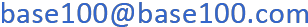 	Phone+34 91 353 18 15	Fax+34 91 345 20 71HardwareOriginal SystemCommentsCentral Unit(s)	Model(s)	Memory in MB	Number of UsersPrinters - ModelsDisk Storage - ModelsSoftwareOriginal SystemOriginal SystemOriginal SystemSoftwareName / VersionNº of LinesCommentsOperating System (VSE, MVS, OS/390, z/OS, others...)Programming Language. 1 (COBOL, ASSEMBLER, JCL, others..)Programming Language. 2 (COBOL, ASSEMBLER, JCL, others..)Programming Language. 3 (COBOL, ASSEMBLER, JCL, others..)Other Programming Tools (PACBASE, MANTIS, others...)Otras Tools of basic software (CISC, others...)Scheduler of batch processes Database (DB2, DATACOM, VSAM, others...)Internal Data Representation (ASCII, EBCDIC, BCD…)CommentsSourcesFeatures/LanguagesNumberDaily Batch Window TP (timetable)Number of interactive programsNumber of batch programsNumber of transactional monitor files (CICS, others...)Number of screen format files (BMS, MAPS, others...) Number of print format files (AFP, pagedef, others...) Number of sequencial files of data Number of journal filesNumber of index-linked files CommentsFilesVolume in GBCommentsYesNoCommentsProcedures to pre compile the data?Scheduler?Access by FTP to your system?Development environment different to the production environment? Software for user managedment? Embebed SQL?Auditing system?Transaction System?Telnet with other systems?Advanced print functions (AFP)? Data queues?Messages queues?DDM type archives? Distributed databases?Teraspace storage?Drivers for access through JDBC®?Calls to procedures? External libraries? Special devices / Programs that depend on devices?CommentsYesNoDo you have the source code for all your programs?Does you system have any dependencies or interfaces with other applications or other external systems? (calls to external programs or tools)Does the User Interface of the applications to convert follow a standard design template?Do you have current documentation about the methodology of programming used when the application to convert was developed?Does your technical team include people with knowledge about the application to convert and Do they continue to maintain the application?Has your Development Team previously worked with a Java application?Do you have documentation regarding the correspondence between Source-Object, Compilation environment, etc…?